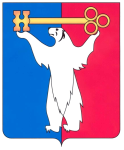 РОССИЙСКАЯ ФЕДЕРАЦИЯКРАСНОЯРСКИЙ КРАЙНОРИЛЬСКИЙ ГОРОДСКОЙ СОВЕТ ДЕПУТАТОВР Е Ш Е Н И ЕО внесении изменений в решение Городского Совета от 12.12.2006 № 65-992 «Об утверждении Положения о порядке ведения учета граждан, нуждающихся в жилых помещениях и предоставления жилых помещений по договору социального найма на территории муниципального образования город Норильск»В соответствии с Законом Красноярского края от 23.05.2006 № 18-4751 «О порядке ведения органами местного самоуправления учета граждан в качестве нуждающихся в жилых помещениях, предоставляемым по договорам социального найма на территории края», Уставом муниципального образования город Норильск, Городской СоветРЕШИЛ:1. Внести в Положение о порядке ведения учета граждан, нуждающихся в жилых помещениях и предоставления жилых помещений по договору социального найма на территории муниципального образования город Норильск, утвержденное решением Городского Совета от 12.12.2006 № 65-992 (далее – Положение), следующие изменения:1.1. Подпункт «1)» пункта 3.5 Положения изложить в следующей редакции:«1) копия паспорта или иного документа, удостоверяющего личность заявителя.В случае отсутствия в паспорте или ином документе, удостоверяющем личность, сведений о месте жительства – документ, подтверждающий место жительства заявителя (выданный органом регистрационного учета граждан Российской Федерации документ, содержащий сведения о месте жительства, либо решение суда об установлении факта постоянного проживания);».1.2. В пункте 3.6.1 Положения:- абзац шестой считать абзацем седьмым;- дополнить пункт новым абзацем шестым следующего содержания:«5) выданный органом регистрационного учета граждан Российской Федерации документ, содержащий сведения о месте жительства (в случае отсутствия в паспорте или ином документе, удостоверяющем личность, сведений о месте жительства и непредставлении заявителем решения суда об установлении факта постоянного проживания).».2. Контроль исполнения настоящего решения возложить на председателя комиссии Городского Совета по городскому хозяйству Пестрякова А.А.3. Решение вступает в силу через десять дней со дня опубликования в газете «Заполярная правда».«15» сентября 2015 года№ 26/4-580ПредседательствующийВ.В. Цюпко